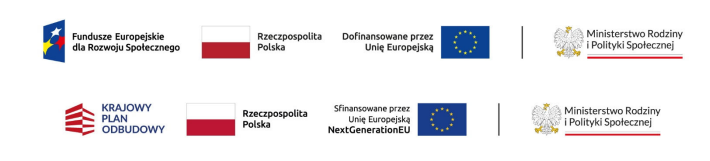                                                                                                   Załącznik nr 5 do swz.Znak: RG3.271.25.2023ZOBOWIĄZANIE  podmiotów  udostępniających Wykonawcy swoje zasobyskładane na podstawie art. 118 ust. 3 ustawy z dnia 11 września 2019 r.  Prawo zamówień publicznych (dalej jako: ustawa Pzp), Działając na podstawie art. 118 ust. 3  ustawy z 11 września 2019 r. Prawo zamówień publicznych  (tekst jednolity: Dz. U. z 2022 r., poz. 1710 ze zm.) oświadczam/my:Ja/ my  ……………………………………………………………………………………………………………………                                                                              (imię i nazwisko)reprezentując firmę  ………………………………………………………………………………………………………………………………………………………………………………………………………………………………..…                                                                        ( nazwa  i adres firmy udostępniającej  swoje zasoby)iż zobowiązujemy się do oddania  Wykonawcy posiadanych zasobów,  na potwierdzenie  spełnienia warunku udziału w postępowaniu, określonym w SWZ :……………………………………………………………………………………………………………………………………………………………………………………………………………………………………………………                                                   (nazwa i adres Wykonawcy)  na potrzeby realizacji zamówienia pn: „Opracowanie wielobranżowej dokumentacji projektowo - kosztorysowej na budowę  budynku żłobka w m. Wiązownica, gmina Wiązownica w  ramach Programu „Maluch”+ 2022-2029w następującym zakresie:Wyżej wskazane zasoby udostępnimy w następującym zakresie:……………………………………………………………………………………………………………………………………………………………………………………………………………………..…………………………………………………………………………………………………………………………………………………………………………………………………………………………………………………………………………………………………………………………………………………………………………………………………………………………………………………………………………………………………………………………………………………………………………………………………………………………………..……………………………………………………………………………………………………………………………………………………………………………………………………………………………………………………………………………………………………………………………………………………………………………………………………………(wskazać zakres oraz  sposób wykorzystania tych zasobów), warunki/charakter łączący podmiot z Wykonawcą (umowa cywilna, umowa o współpracy itp.) czy inne możliwości i podstawy takiego udostępnienia)Ponadto oświadczamy, że będziemy / nie będziemy * brali udział/u * w realizacji zamówienia. W związku z udostępnieniem swoich zasobów, na których polega Wykonawca w celu spełnienia warunków udziału w postępowaniu w zakresie zdolności technicznych lub zawodowych,  zrealizuję następujący zakres robót/usług,  których wskazane zdolności (wiedza i doświadczenie)  lub zdolności techniczne ( potencjał) dotyczący:  ………………………………………………………………………………………………………………………………………………………………………………………………………………………………………………………………………………………………………………………………………………………………………………………………………………………………………………………………………………………………………………………                                                                    --------------------------------------------------------------------------------(kwalifikowany podpis elektroniczny lub podpis zaufany lub podpis osobisty  osób uprawnionych do składania oświadczeń woli w imieniu Podmiotu udostępniającego swoje zasoby)____________________Oświadczenia należy złożyć w postaci dokumentu elektronicznego podpisanego kwalifikowalnym podpisem elektronicznym, lub podpisem zaufanym lub podpisem osobistym.Zobowiązanie składają wszystkie podmioty udostępniające swoje zasoby  na podstawie art. 118 ustawy Pzp..